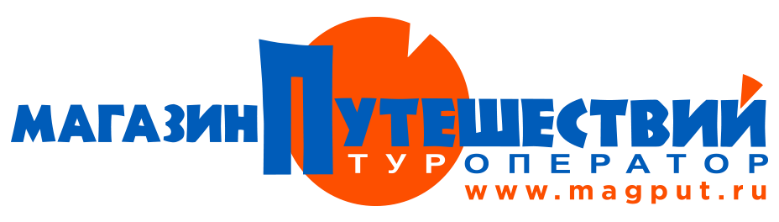 Ёлки в большом городе (с поездкой в Великий Новгород, 6 или 7 дней + ж/д)Стоимость тура на 1 человека в рублях: Внимание при размещении в гостинице «Сокос Палас Бридж» в стоимость входит посещение SPA комплекса.Скидка детям до 16 лет (0-16): 6 дней и 7 дней 1360 руб.Скидка студентам (Российских Государственных вузов дневного отделения): 6 дней и 7 дней 1060 руб.Скидка пенсионерам (при наличии пенсионного удостоверения на туре): 6 дней и 7 дней 460 руб.Доплата за иностранные билеты (исключение СНГ): 6 дней и 7 дней 700 руб.Экскурсионный пакет без проживания: 7 дней – 8690 руб., 6 дней – 7800 руб.Империал АРТ 4*6 дней / 5 ночей7 дней / 6 ночейдоп. ночь 30.12.19-07.01.20в 2-м small (смарт)14050161901370в 2-м стандарт14940172601560в 1-м small (смарт)20300236902730в 1-м стандарт22080258303120д. кровать в стандарте13750158301300Сеть отелей Станция 3*L1*** и М19***6 дней / 5 ночей7 дней / 6 ночейдоп. ночь 30.12.19-02.01.20доп. ночь 03.01-07.01.20в 2-м атриум L1***150001744015001690в 2-м мансарда L1***153001780015601760в 2-м стандарт L1***157701833016901820в 2-м стандарт М19***153001780015601760в 2-м комфорт М19***174402048019502340в 1-м атриум L1***210102476027303120в 1-м мансарда L1***216102548028603250в 1-м стандарт L1***225602655031203380в 1-м стандарт М19***216102548028603250д. кровать в стандарт L1*** и в комфорте М19***137501583013001300А-Отель Фонтанка****6 дней / 5 ночей7 дней / 6 ночейдоп. ночь в 2-м стандарт15540179801690в 3-м стандарт15140175001610в 1-м стандарт20300236902730Октябрьская 4*6 дней / 5 ночей7 дней / 6 ночейдоп. ночь 28.12.19-11.01.20в 2-м номере стандарт МК (28 м²)16280188701860в 1-м номере стандарт МТК (18 м²)21790254803060в 1-м номере стандарт МК (28 м²)24760290503710д. кровать в МК для взр.13750158301300д. кровать в МК для детей до 12 лет1077012260650Best Western 4*6 дней / 5 ночей7 дней / 6 ночейдоп. ночь 28.12.19-11.01.20в 2-м номере стандарт 16730194001950в 1-м номере стандарт 21790254803060д. кровать для взр.13750158301300д. кровать для детей до 12 лет1077012260650Сокос Палас Бридж 5*6 дней / 5 ночей7 дней / 6 ночейдоп. ночь 30.12-07.01.20в 2-м номере стандарт 26250308303710в 1-м номере стандарт 33390394006370д. кровать для взр.20300236902730д. кровать для детей до 15 лет14050161901370